Engagement à respecter la Politique sur la conduite responsable en recherche Avant de remplir ce document, veuillez lire attentivement la Politique sur la conduite responsable en recherche (PCRR) du Cégep de Sherbrooke.1. IdentificationNom et prénom de la chercheuse ou du chercheur : Partenaires (s’il y a lieu) : Titre du projet de recherche : Organisme subventionnaire : Programme de recherche : Montant alloué par l’organisme : Année financière : Date d’acceptation de la subvention : 2. Déclaration de la chercheuse ou du chercheur	Je confirme avoir pris connaissance de la Politique sur la conduite responsable en recherche du Cégep de Sherbrooke. J’adhère à ses principes directeurs selon lesquels les chercheuses et les chercheurs du Cégep doivent souscrire aux meilleures pratiques de recherche et je me conforme à ses exigences. 	Je m’engage à sécuriser mes données de recherche en les déposant sur le site Sharepoint dédié à cette fin. 	S’il y a lieu, je m’engage à ne pas débuter de collecte de données auprès de personnes avant d’avoir obtenu une certification éthique de la part du Comité d’éthique de la recherche auprès de participants humains (CÉR).Signature :  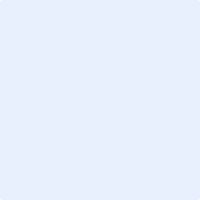 Date : 